COMUNE DI ASSEMINICittà Metropolitana di CagliariAREA FINANZIARIA TRIBUTI PERSONALE E SVILUPPO ECONOMICO Servizio TributiIMPOSTA MUNICIPALE PROPRIA (IMU) 2022Con Deliberazione Consiglio Comunale n. 31 del 20 Maggio 2022 sono state approvate le aliquote IMU per l’anno 2022, confermando quelle approvate per l’anno 2021, e  come sotto riportate:Per i valori delle Aree fabbricabili vedere la Deliberazione del Consiglio Comunale n. 22 del 01 Ottobre 2013.Per effettuare il calcolo dell’IMU e la stampa del modello F24 è possibile utilizzare il link “Calcolo IMU” a disposizione sul sito del Comune di Assemini: https://www.amministrazionicomunali.net/imu/calcolo_imu.php?comune=asseminiSi ricordano le seguenti scadenze per il versamento dell’IMU ANNO 2022:PRIMA RATA (ACCONTO) o RATA UNICA: 16 GIUGNO 2022 SECONDA RATA (SALDO): 16 DICEMBRE 2022Abitazione principale e assimilate (Cat. da A2 ad A7) e relative pertinenze (una sola per ciascuna categoria catastale C/2, C/6, C/7)esentiAbitazione principale di pregio (Cat. A/1, A/8, A/9) e relative pertinenze (una sola per ciascuna categoria catastale C/2, C/6, C/7)6 ‰Abitazione concessa in comodato gratuito (tranne Cat. A1, A8, A9) (n.b. con riduzione del 50% della base imponibile - corrisponde ad aliquota del 4,3‰ a base imponibile non ridotta)8.6 ‰Immobili locati a canone concordato (dovrà essere applicata la riduzione al 75% all’aliquota indicata)7.6 ‰Altre abitazioni - immobili Cat. A (tranne Cat. A/10)9.1 ‰Cat. A/10 - Uffici e studi privati7.6 ‰Cat. C/1 - Negozi e botteghe7.6 ‰Cat. C/3 - Laboratori per arti e mestieri7.6 ‰Cat. C/4, C/5 - Fabbricati e locali per esercizi sportivi - Stabilimenti balneari e di acque curative7.6 ‰Cat. D Immobili industriali e commerciali9.1 ‰Fabbricati rurali ad uso strumentale all'attività agricola (sono considerati fabbricati rurali ad uso strumentale solo se presente in catasto la specifica annotazione di ruralità)0.0 ‰Beni Merce - Realizzati da Imprese Edili, destinati alla vendita e rimasti invendutiesentiAree fabbricabili8.5 ‰Altri immobili non rientranti nelle precedenti categorie9.1‰Terreni agricoliesentiIl Responsabile Area Finanziaria TributiPersonale e Sviluppo Economico      (Dr.ssa Anna Rita Depani)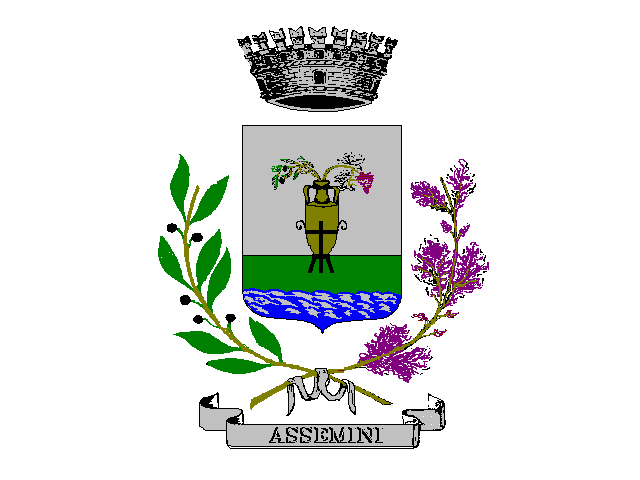 